Образовательная деятельность по ознакомлению с творчеством П.П.Ершова с детьми подготовительной группы«По следам Конька - Горбунка»Ладыгина Наталья Андреевна,воспитатель МАДОУ ЦРР – детского сада № 50 города ТюмениЗадачи:
продолжать  знакомить детей с творчеством П. Ершова;побуждать эмоционально, воспринимать образное содержание сказки;продолжать развивать умение правильно строить предложения при ответе на вопрос.продолжать формировать навыки работы в коллективе, умение выслушать собеседника.продолжать знакомить  с иллюстрациями известных художников.Оборудование:красочные книги со сказкой П.П.Ершова «Конек Горбунок», иллюстрации известных художников, портреты: П.П. Ершова, карта Тюменской области, герб Тобольска, презентация с памятниками из сквера имени Петра Ершова, ноутбук, проектор. Предварительная работа: просмотр мультфильма  «Конек-Горбунок».Ход:…Кони топнули, и вотВходит старый коновод.Дверь задвижкой запирает,Шапку бережно скидает,На окно ее кладетИ из шапки той беретВ три завернутый тряпицыЦарский клад-перо Жар-птицы….Воспитатель:	-Ребята, а я узнала, как можно сделать, чтобы перо появилось здесь. 	У меня есть шапка Иванушки - дурочка, и если мы закроем глаза, досчитаем до 5 и скажем «Перо появись», то оно окажется у нас. Достаем из шапки золотое перо.Воспитатель:	-А кто мне скажет, из какой сказки оно к нам прилетело?Дети: "Конек-Горбунок", "Иван- царевич и серый волк"и т.д.Воспитатель:	-Это перо может нам помочь отправиться в путешествие по истории создания сказки «Конек-Горбунок».	-Итак, отправляемся в путь. И первая остановка, здесь мы с вами познакомимся с малой родиной автора сказки.	-Знаете ли вы, кто написал сказку «Конек-Горбунок»? Петр Павлович Ершов. 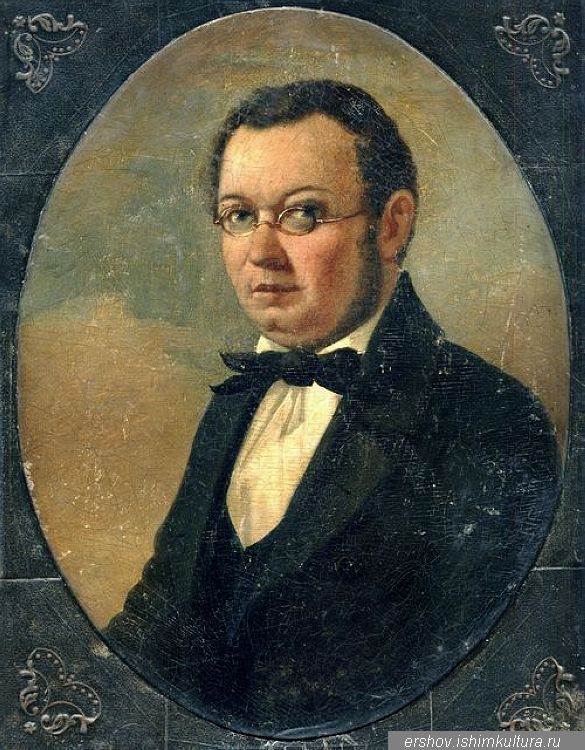 Родился он в городе Тобольске – старинном сибирском городе. Город получил название по названию реки «Тобол». Город Тобольск находится в Западной Сибири, вот Герб города. 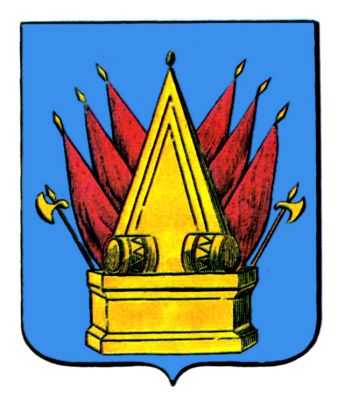  Родился Петр Павлович Ершов весной, 9 апреля (1815-1869гг) .Отправляемся дальше. На этой остановке мы видим с вами выставку книг. 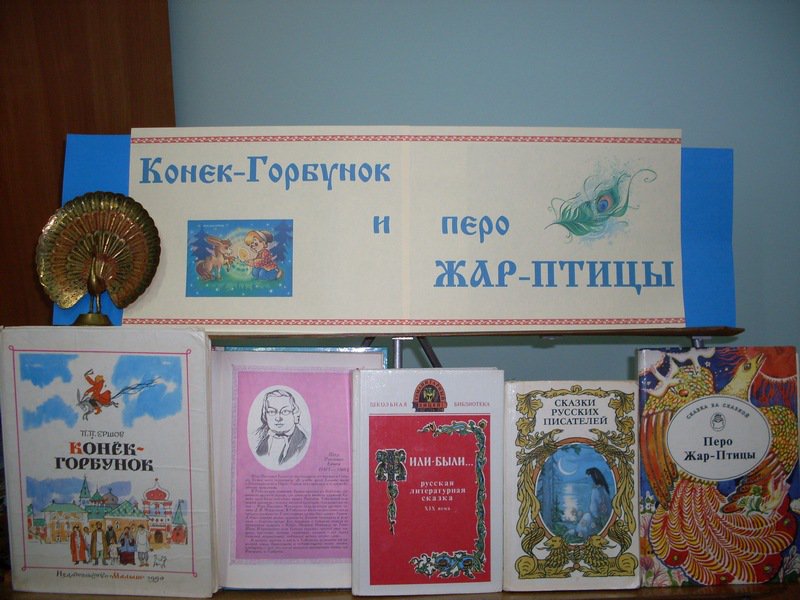  Обратите внимание все эти книги разные по внешнему виду, и изданы в разные года,  но напечатана в них  одна и та же сказка «Конек-Горбунок». Здесь, так же представлены портреты известных художников - иллюстраторов: 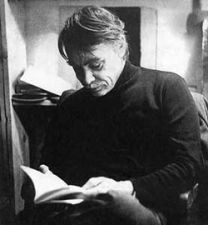 Н. Маркевич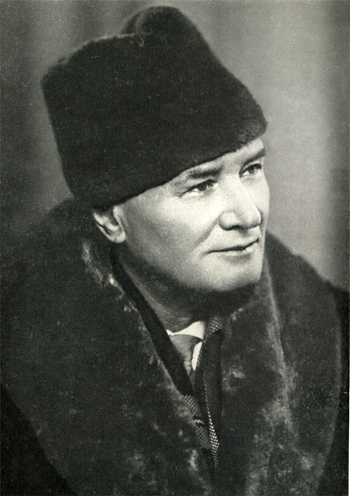 А.Кочергин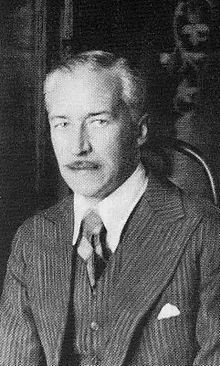 В.Милашевский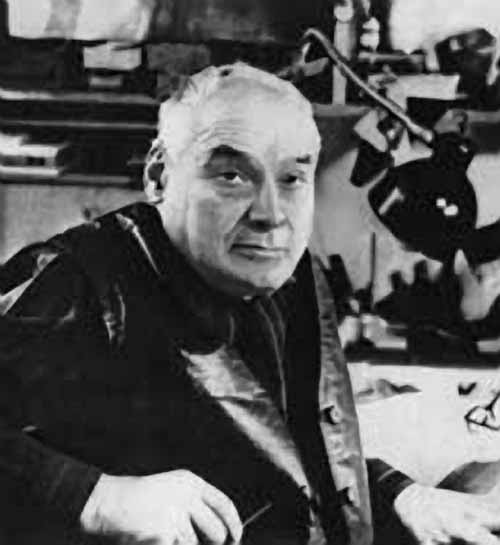 А.Кокорин-Они  в разные года проиллюстрировали эту сказку. Давайте внимательно рассмотрим иллюстрации.-Кто такой Конек-Горбунок? Откуда он взялся? -Что необычного было во внешнем виде конька?-Подскажите, в каких случаях конек-горбунок был товарищем для Иванушки? (свободные ответы)-Чем понравилась вам сказка? (свободные ответы)-На кого бы вы хотели походить? Почему? (ответы)-Что понравилось вам в Иване?-Как вы считаете, почему можно назвать конька-горбунка товарищем Ивана? (лучший помощник в любой беде: «и скорее сам я сгину, чем тебя, Иван, покину)-Как, по-вашему, дружба, добро победили или ссоры, распри, зло в сказке Ершова?	В сказке заложена древняя народная мудрость: даже простой деревенский парень Иван-дурак может достичь больших успехов, если сердце его будет наполнено добром. Ваня нарушил запрет Конька- Горбунка и взял перо Жар-птицы. За это его ждало наказание и череда испытаний. Во спасение Ивану был послан Конек – Горбунок волшебный персонаж. 	Настоящий и искренний друг, который всегда спешил на помощь в самую тяжелую минуту. Иван выполнял все возложенные на него испытания, он с доблестью и честью справлялся с заданиями. За старания, главного героя в конце сказки ждет вознаграждение, самая прекрасная Царь-Девица полюбила Ивана и вышла за него замуж. Народ признал в Иване нового царя.	В сказке добро побеждает зло. Конечно же, такая замечательная и полюбившаяся всем сказка не могла остаться без внимания театральных режиссёров, кинорежиссёров, композиторов. В  репертуаре Тюменского театра кукол идет спектакль «Конек-Горбунок».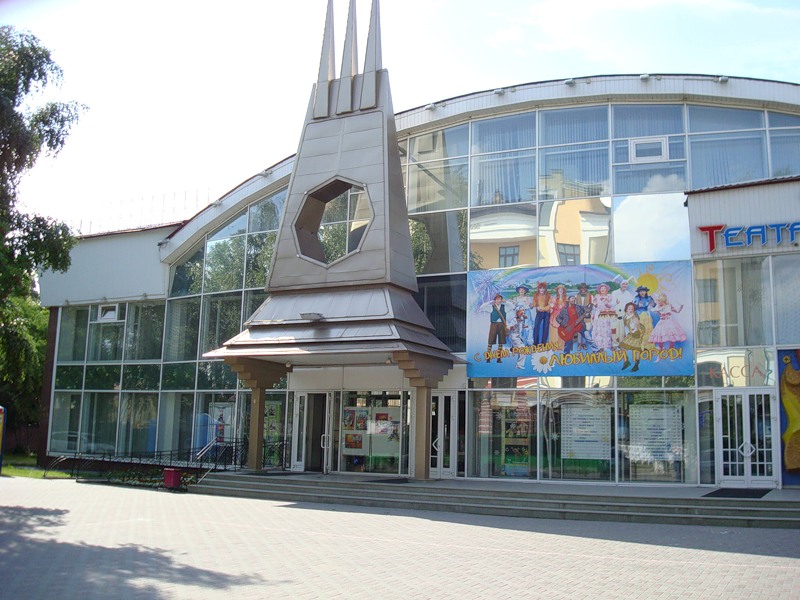  По сказке П. Ершова, был снят мультфильм «Конек – Горбунок», в 1975 г. 	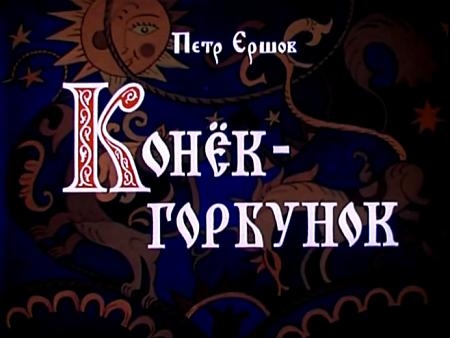 А теперь я предлагаю сделать остановку и прогуляться в тени деревьев в сквере имени Петра Ершова.Здесь полюбившимся героям сказки установлены памятники и скульптурные композиции.	 В сквере установлен памятник, который изображает молодого Ершова, стоящего с пером жар-птицы в руках. Рядом – конёк Горбунок, а под ногами и копытами, стоящих на постаменте фигур – чудо-юдо Рыба-Кит с Тобольским кремлём на спине. 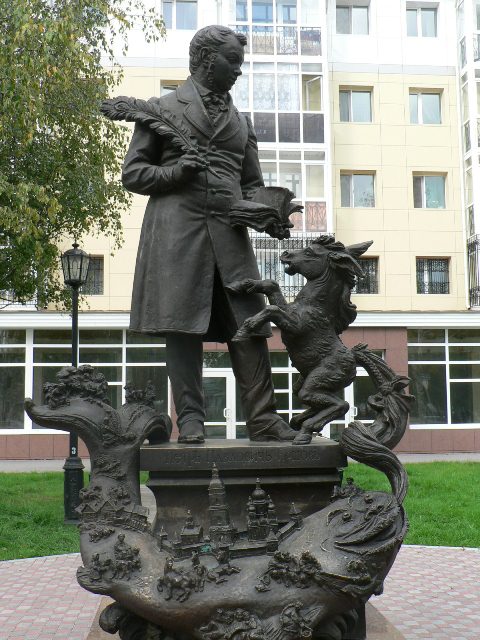 Здесь же в сквере установлены памятники другим героям сказки – Иванушке и коньку Горбунку,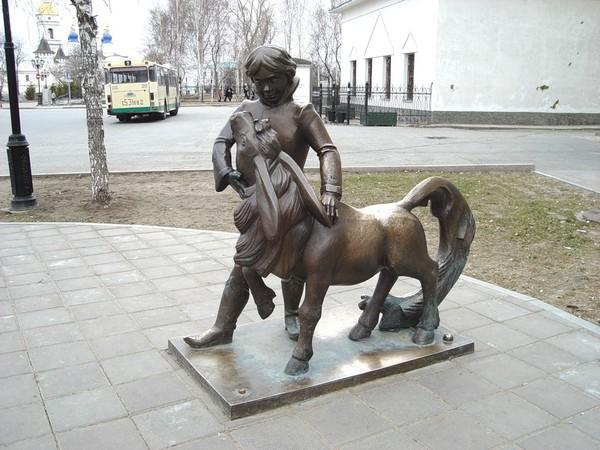  Жар-птице,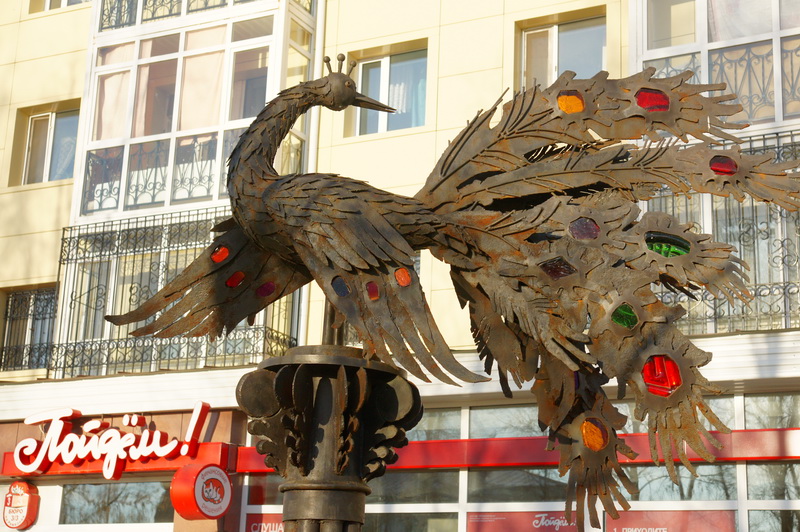  Царю, 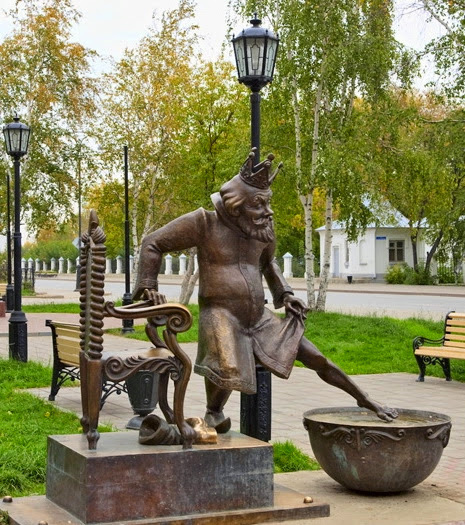 который приготовился искупаться в котле с кипящим молоком. 	Самым последним был установлен памятник – фонтан Чудо-юдо Рыба - Кит. 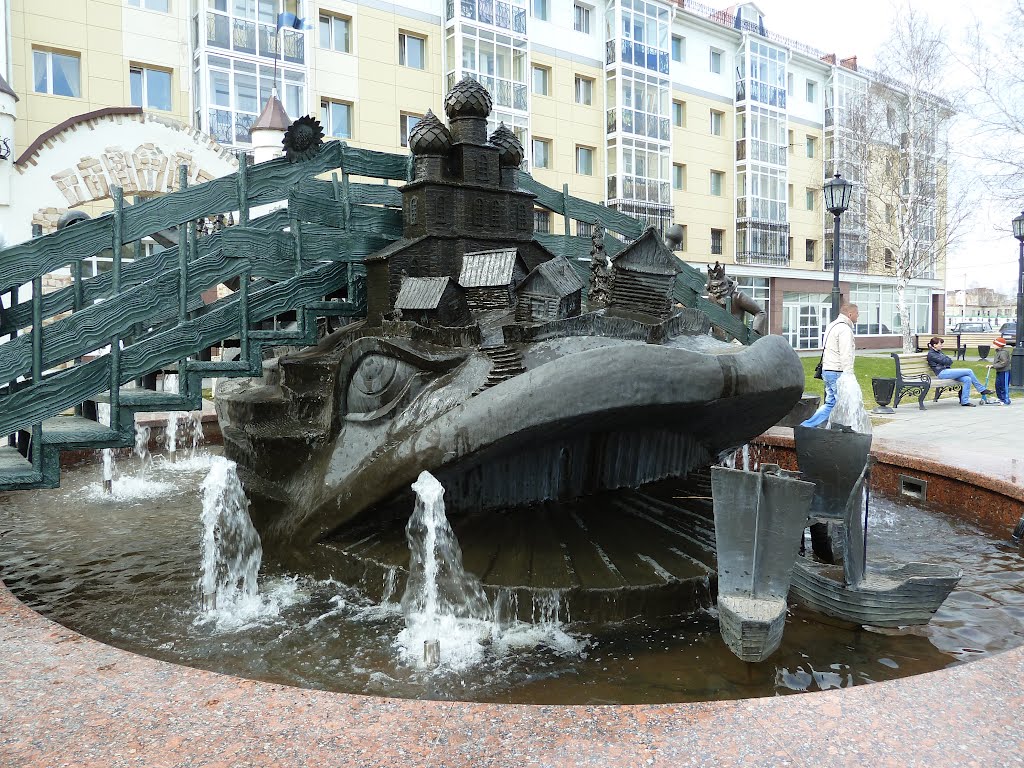 	Недалеко от сквера, на территории Тобольского Кремля, расположен Дом Наместника. В этом музее Петру Павловичу Ершову посвящена экспозиция под названием "Ершовская гостиная".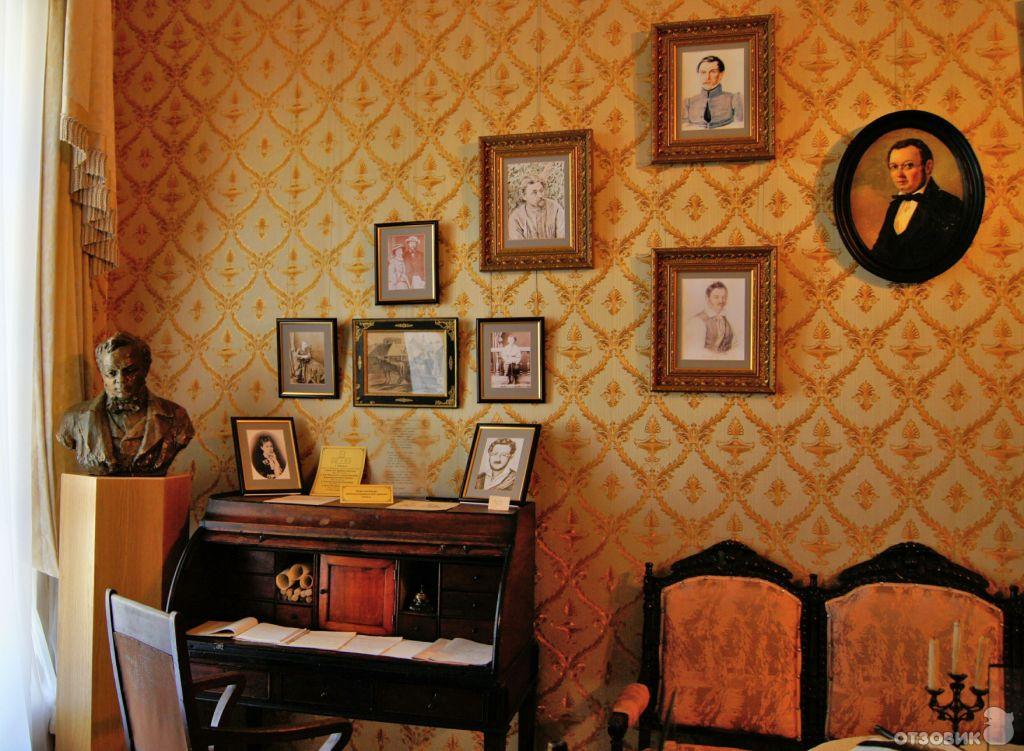 Воспитатель:	-Дорогие ребята, на этом наше удивительное путешествие по страницам истории создания сказки,  Петра Павловича Ершова «Конек-Горбунок», подходит к концу. Любите книги и читайте сказки. И тогда в Вашей жизни будут непременно происходить всевозможные чудеса. 